РОСТОВСКАЯ ОБЛАСТЬБЕЛОКАЛИТВИНСКИЙ РАЙОНСОБРАНИЕ  ДЕПУТАТОВСИНЕГОРСКОГО СЕЛЬСКОГО  ПОСЕЛЕНИЯ                                           Р Е Ш Е Н И ЕПРОЕКТ  ____.2021 г.                                            №  ___                             п. СинегорскийРуководствуясь статьями 264.5 и 264.6 Бюджетного кодекса Российской Федерации, решением Собрания депутатов Синегорского сельского поселения от 22 февраля 2018  года № 46 «Об утверждении Положения о бюджетном процессе в Синегорском сельском поселении», и решением Собрания депутатов Синегорского сельского поселения от 26 декабря 2020 года № 91 «О бюджете Синегорского сельского поселения на 2020 год и на плановый период 2021 и 2022 годов» Собрание депутатов Синегорского сельского поселенияР Е Ш И Л О:1. Утвердить отчет об исполнении бюджета Синегорского сельского поселения Белокалитвинского района (далее-местный бюджет) за 2020 год по доходам в сумме  64 865,8 тыс. рублей при плановых назначениях в сумме 66 822,8 тыс. рублей, по расходам в сумме 64 776,5 тыс. рублей при плановых назначениях в сумме 67 550,7 тыс. рублей с превышением   доходов над  расходами (профицитом  местного бюджета) в сумме 89,3 тыс. рублей и со следующими показателями:    1) по доходам местного бюджета по кодам классификации доходов бюджетов за 2020 год согласно приложению 1 к настоящему решению;   2) по расходам бюджета по ведомственной структуре расходов местного бюджета за 2020 год согласно приложению 2 к настоящему решению; 3) по расходам местного бюджета по разделам и подразделам классификации расходов бюджета за 2020 год согласно приложению 3 к настоящему решению; 4) по источникам финансирования дефицита местного бюджета по кодам классификации источников финансирования дефицитов бюджетов за 2020 год согласно приложению 4 к настоящему решению;  5) распределение  субвенций, предоставляемых из областного бюджета для обеспечения осуществления отдельных государственных полномочий, переданных Синегорскому сельскому поселению федеральными и областными законами  на 2020 год согласно приложению 5 к настоящему решению;  6) распределение межбюджетных трансфертов, перечисляемых из местного бюджета бюджету  Белокалитвинского района и направляемых на финансирование расходов, связанных с передачей осуществления части полномочий органов местного самоуправления Синегорского сельского поселения органам местного самоуправления Белокалитвинского района за 2020 год согласно приложению 6 к настоящему решению;  7) распределение межбюджетных трансфертов, перечисляемых из бюджета района в бюджет Синегорского сельского поселения Белокалитвинского района, на финансирование расходов, связанных с передачей осуществления части полномочий органов местного самоуправления Белокалитвинского района, органам местного самоуправления поселений за 2020 год согласно приложению 7 к настоящему решению;       2. Настоящее решение вступает в силу со дня его официального опубликования.       3.Контроль за исполнением настоящего решения оставляю за собой и председателем постоянно действующей депутатской комиссии Собрания депутатов Синегорского сельского поселения по бюджету, налогам и собственности  Сорокиным В.Н.Председатель Собрания депутатов -Глава Синегорского сельского поселения                                 Л.С. Рассолова   Проект подготовил:  Заведующий сектором   экономики и финансов                                                                  С.В. ФедороваПриложение 1к решению Собрания депутатовСинегорского сельского поселенияот          2021 г. №«Об отчете об исполнении бюджетаСинегорского сельского поселения Белокалитвинского района за 2020 год»	ДОХОДЫ  БЮДЖЕТА СИНЕГОРСКОГО СЕЛЬСКОГО ПОСЕЛЕНИЯ ПО КОДАМКЛАССИФИКАЦИИ ДОХОДОВ БЮДЖЕТОВ ЗА 2020 ГОДТыс. рублейПриложение 2
к решению Собрания депутатов
Синегорского сельского поселенияот   2021 г. №«Об отчете об исполнении бюджета Синегорского сельского
поселения Белокалитвинского района за 2020 год»Ведомственная структура расходов бюджетаСинегорского сельского поселения Белокалитвинского района за 2020 год                                                                                                                                                                  (тыс.рублей)Приложение 3к проекту решения Собрания депутатовСинегорского сельского поселенияот    2021 г. №«Об отчете об исполнении бюджетаСинегорского сельского поселения Белокалитвинского района за 2020 год»РАСХОДЫ БЮДЖЕТА СИНЕГОРСКОГО СЕЛЬСКОГО ПОСЕЛЕНИЯЗА 2020 ГОД ПО РАЗДЕЛАМ И ПОДРАЗДЕЛАМ КЛАССИФИКАЦИИ РАСХОДОВ БЮДЖЕТОВ                                                                                                           (тыс. рублей)Приложение 4к проекту решения Собрания депутатовСинегорского сельского поселенияот    2021 г. №«Об отчете об исполнении бюджетаСинегорского сельского поселения Белокалитвинского района за 2020  год»ИСТОЧНИКИ ФИНАНСИРОВАНИЯ ДЕФИЦИТА БЮДЖЕТА СИНЕГОРСКОГО СЕЛЬСКОГО ПОСЕЛЕНИЯ ПО КОДАМ КЛАССИФИКАЦИИ ИСТОЧНИКОВФИНАНСИРОВАНИЯ ДЕФИЦИТОВ БЮДЖЕТОВ ЗА 2020 ГОДПриложение 6
к проекту решения Собрания депутатовСинегорского сельского поселенияот   2021 г. № «Об отчете об исполнении бюджетаСинегорского сельского поселения Белокалитвинского района за 2020 год»Распределение межбюджетных трансфертов, перечисляемых из местного бюджета бюджету  Белокалитвинского района и направляемых на финансирование расходов, связанных с передачей осуществления части полномочий органов местного самоуправления Синегорского сельского поселения органам местного самоуправления Белокалитвинского района за 2020 годПриложение 7
к проекту решения Собрания депутатовСинегорского сельского поселенияот   2021 г. № «Об отчете об исполнении бюджетаСинегорского сельского поселения Белокалитвинского района за 2020 год»Распределение межбюджетных трансфертов, перечисляемых из бюджета района в бюджет Синегорского сельского поселения Белокалитвинского района, на финансирование расходов, связанных с передачей осуществления части полномочий органов местного самоуправления Белокалитвинского района, органам местного самоуправления поселений за 2020 годОб отчете об исполнении бюджета Синегорского сельского поселения Белокалитвинского района за 2020 годНаименование показателяКод дохода по бюджетной классификацииКассовое исполнениеНаименование показателяКод дохода по бюджетной классификацииКассовое исполнениеНаименование показателяКод дохода по бюджетной классификацииКассовое исполнениеНаименование показателяКод дохода по бюджетной классификацииКассовое исполнениеНаименование показателяКод дохода по бюджетной классификацииКассовое исполнениеНаименование показателяКод дохода по бюджетной классификацииКассовое исполнениеНаименование показателяКод дохода по бюджетной классификацииКассовое исполнение135Доходы бюджета - всегоX64 865,8в том числе:НАЛОГОВЫЕ И НЕНАЛОГОВЫЕ ДОХОДЫ000 100000000000000004 048,8НАЛОГИ НА ПРИБЫЛЬ, ДОХОДЫ000 101000000000000001 225,5Налог на доходы физических лиц000 101020000100001101 225,5Налог на доходы физических лиц с доходов, источником которых является налоговый агент, за исключением доходов, в отношении которых исчисление и уплата налога осуществляются в соответствии со статьями 227, 227.1 и 228 Налогового кодекса Российской Федерации000 101020100100001101 176,9Налог на доходы физических лиц с доходов, источником которых является налоговый агент, за исключением доходов, в отношении которых исчисление и уплата налога осуществляются в соответствии со статьями 227, 227.1 и 228 Налогового кодекса Российской Федерации (сумма платежа (перерасчеты, недоимка и задолженность по соответствующему платежу, в том числе по отмененному)000 101020100110001101 168,2Налог на доходы физических лиц с доходов, источником которых является налоговый агент, за исключением доходов, в отношении которых исчисление и уплата налога осуществляются в соответствии со статьями 227, 227.1 и 228 Налогового кодекса Российской Федерации (пени по соответствующему платежу)000 101020100121001104,6Налог на доходы физических лиц с доходов, источником которых является налоговый агент, за исключением доходов, в отношении которых исчисление и уплата налога осуществляются в соответствии со статьями 227, 227.1 и 228 Налогового кодекса Российской Федерации (суммы денежных взысканий (штрафов) по соответствующему платежу согласно законодательству Российской Федерации)000 101020100130001104,1Налог на доходы физических лиц с доходов, полученных от осуществления деятельности физическими лицами, зарегистрированными в качестве индивидуальных предпринимателей, нотариусов, занимающихся частной практикой, адвокатов, учредивших адвокатские кабинеты, и других лиц, занимающихся частной практикой в соответствии со статьей 227 Налогового кодекса Российской Федерации000 101020200100001100,6Налог на доходы физических лиц с доходов, полученных от осуществления деятельности физическими лицами, зарегистрированными в качестве индивидуальных предпринимателей, нотариусов, занимающихся частной практикой, адвокатов, учредивших адвокатские кабинеты, и других лиц, занимающихся частной практикой в соответствии со статьей 227 Налогового кодекса Российской Федерации (сумма платежа (перерасчеты, недоимка и задолженность по соответствующему платежу, в том числе по отмененному)000 101020200110001100,6Налог на доходы физических лиц с доходов, полученных от осуществления деятельности физическими лицами, зарегистрированными в качестве индивидуальных предпринимателей, нотариусов, занимающихся частной практикой, адвокатов, учредивших адвокатские кабинеты, и других лиц, занимающихся частной практикой в соответствии со статьей 227 Налогового кодекса Российской Федерации (пени по соответствующему платежу)000 101020200121001100,06Налог на доходы физических лиц с доходов, полученных от осуществления деятельности физическими лицами, зарегистрированными в качестве индивидуальных предпринимателей, нотариусов, занимающихся частной практикой, адвокатов, учредивших адвокатские кабинеты, и других лиц, занимающихся частной практикой в соответствии со статьей 227 Налогового кодекса Российской Федерации (суммы денежных взысканий (штрафов) по соответствующему платежу согласно законодательству Российской Федерации)000 101020200130001100,03Налог на доходы физических лиц с доходов, полученных физическими лицами в соответствии со статьей 228 Налогового кодекса Российской Федерации000 1010203001000011047,9Налог на доходы физических лиц с доходов, полученных физическими лицами в соответствии со статьей 228 Налогового кодекса Российской Федерации (сумма платежа (перерасчеты, недоимка и задолженность по соответствующему платежу, в том числе по отмененному)000 1010203001100011047,4Налог на доходы физических лиц с доходов, полученных физическими лицами в соответствии со статьей 228 Налогового кодекса Российской Федерации (пени по соответствующему платежу)000 101020300121001100,4Налог на доходы физических лиц с доходов, полученных физическими лицами в соответствии со статьей 228 Налогового кодекса Российской Федерации (суммы денежных взысканий (штрафов) по соответствующему платежу согласно законодательству Российской Федерации)000 101020300130001100,1НАЛОГИ НА СОВОКУПНЫЙ ДОХОД000 10500000000000000128,0Единый сельскохозяйственный налог000 10503000010000110128,0Единый сельскохозяйственный налог000 10503010010000110128,0Единый сельскохозяйственный налог (сумма платежа (перерасчеты, недоимка и задолженность по соответствующему платежу, в том числе по отмененному)000 10503010011000110128,0НАЛОГИ НА ИМУЩЕСТВО000 106000000000000002 125,4Налог на имущество физических лиц000 10601000000000110296,5Налог на имущество физических лиц, взимаемый по ставкам, применяемым к объектам налогообложения, расположенным в границах сельских поселений000 10601030100000110296,5Налог на имущество физических лиц, взимаемый по ставкам, применяемым к объектам налогообложения, расположенным в границах сельских поселений (сумма платежа (перерасчеты, недоимка и задолженность по соответствующему платежу, в том числе по отмененному)000 10601030101000110291,5Налог на имущество физических лиц, взимаемый по ставкам, применяемым к объектам налогообложения, расположенным в границах сельских поселений (пени по соответствующему платежу)000 106010301021001105,1Земельный налог000 106060000000001101 828,9Земельный налог с организаций000 10606030000000110621,6Земельный налог с организаций, обладающих земельным участком, расположенным в границах сельских поселений000 10606033100000110621,6Земельный налог с организаций, обладающих земельным участком, расположенным в границах сельских поселений (сумма платежа (перерасчеты, недоимка и задолженность по соответствующему платежу, в том числе по отмененному)000 10606033101000110614,2Земельный налог с организаций, обладающих земельным участком, расположенным в границах сельских поселений (пени по соответствующему платежу)000 106060331021001107,4Земельный налог с физических лиц000 106060400000001101 207,3Земельный налог с физических лиц, обладающих земельным участком, расположенным в границах сельских поселений000 106060431000001101 207,3Земельный налог с физических лиц, обладающих земельным участком, расположенным в границах сельских поселений (сумма платежа (перерасчеты, недоимка и задолженность по соответствующему платежу, в том числе по отмененному)000 106060431010001101 192,9Земельный налог с физических лиц, обладающих земельным участком, расположенным в границах сельских поселений (пени по соответствующему платежу)000 1060604310210011014,3ГОСУДАРСТВЕННАЯ ПОШЛИНА000 1080000000000000028,7Государственная пошлина за совершение нотариальных действий (за исключением действий, совершаемых консульскими учреждениями Российской Федерации)000 1080400001000011028,7Государственная пошлина за совершение нотариальных действий должностными лицами органов местного самоуправления, уполномоченными в соответствии с законодательными актами Российской Федерации на совершение нотариальных действий000 1080402001000011028,7Государственная пошлина за совершение нотариальных действий нотариусами государственных нотариальных контор и (или) должностными лицами органов исполнительной власти, уполномоченными в соответствии с законодательными актами Российской Федерации и (или) законодательными актами субъектов Российской Федерации на совершение нотариальных действий000 1080402001100011028,7ДОХОДЫ ОТ ИСПОЛЬЗОВАНИЯ ИМУЩЕСТВА, НАХОДЯЩЕГОСЯ В ГОСУДАРСТВЕННОЙ И МУНИЦИПАЛЬНОЙ СОБСТВЕННОСТИ000 11100000000000000489,2Доходы, получаемые в виде арендной либо иной платы за передачу в возмездное пользование государственного и муниципального имущества (за исключением имущества бюджетных и автономных учреждений, а также имущества государственных и муниципальных унитарных предприятий, в том числе казенных)000 11105000000000120239,5Доходы, получаемые в виде арендной платы за земли после разграничения государственной собственности на землю, а также средства от продажи права на заключение договоров аренды указанных земельных участков (за исключением земельных участков бюджетных и автономных учреждений)000 11105020000000120239,5Доходы, получаемые в виде арендной платы, а также средства от продажи права на заключение договоров аренды за земли, находящиеся в собственности сельских поселений (за исключением земельных участков муниципальных бюджетных и автономных учреждений)000 11105025100000120239,5Прочие доходы от использования имущества и прав, находящихся в государственной и муниципальной собственности (за исключением имущества бюджетных и автономных учреждений, а также имущества государственных и муниципальных унитарных предприятий, в том числе казенных)000 11109000000000120249,7Прочие поступления от использования имущества, находящегося в государственной и муниципальной собственности (за исключением имущества бюджетных и автономных учреждений, а также имущества государственных и муниципальных унитарных предприятий, в том числе казенных)000 11109040000000120249,7Прочие поступления от использования имущества, находящегося в собственности сельских поселений (за исключением имущества муниципальных бюджетных и автономных учреждений, а также имущества муниципальных унитарных предприятий, в том числе казенных)000 11109045100000120249,7ДОХОДЫ ОТ ОКАЗАНИЯ ПЛАТНЫХ УСЛУГ И КОМПЕНСАЦИИ ЗАТРАТ ГОСУДАРСТВА000 1130000000000000010,9Доходы от компенсации затрат государства000 1130200000000013010,9Доходы, поступающие в порядке возмещения расходов, понесенных в связи с эксплуатацией имущества000 1130206000000013010,9Доходы, поступающие в порядке возмещения расходов, понесенных в связи с эксплуатацией имущества сельских поселений000 1130206510000013010,9ШТРАФЫ, САНКЦИИ, ВОЗМЕЩЕНИЕ УЩЕРБА000 1160000000000000043,0Штрафы, неустойки, пени, уплаченные в соответствии с законом или договором в случае неисполнения или ненадлежащего исполнения обязательств перед государственным (муниципальным) органом, органом управления государственным внебюджетным фондом, казенным учреждением, Центральным банком Российской Федерации, иной организацией, действующей от имени Российской Федерации000 1160700001000014043,0Иные штрафы, неустойки, пени, уплаченные в соответствии с законом или договором в случае неисполнения или ненадлежащего исполнения обязательств перед государственным (муниципальным) органом, казенным учреждением, Центральным банком Российской Федерации, государственной корпорацией000 1160709000000014043,0Иные штрафы, неустойки, пени, уплаченные в соответствии с законом или договором в случае неисполнения или ненадлежащего исполнения обязательств перед федеральным государственным органом, федеральным казенным учреждением, Центральным банком Российской Федерации, государственной корпорацией000 116070900100001400,5Иные штрафы, неустойки, пени, уплаченные в соответствии с законом или договором в случае неисполнения или ненадлежащего исполнения обязательств перед муниципальным органом, (муниципальным казенным учреждением) сельского поселения000 1160709010000014042,5ПРОЧИЕ НЕНАЛОГОВЫЕ ДОХОДЫ000 11700000000000000-1,8Невыясненные поступления000 11701000000000180-2,7Невыясненные поступления, зачисляемые в бюджеты сельских поселений000 11701050100000180-2,7Прочие неналоговые доходы000 117050000000001800,9Прочие неналоговые доходы бюджетов сельских поселений000 117050501000001800,9БЕЗВОЗМЕЗДНЫЕ ПОСТУПЛЕНИЯ000 2000000000000000060 817,0БЕЗВОЗМЕЗДНЫЕ ПОСТУПЛЕНИЯ ОТ ДРУГИХ БЮДЖЕТОВ БЮДЖЕТНОЙ СИСТЕМЫ РОССИЙСКОЙ ФЕДЕРАЦИИ000 2020000000000000060 817,0Дотации бюджетам бюджетной системы Российской Федерации000 2021000000000015016 720,8Дотации на выравнивание бюджетной обеспеченности000 2021500100000015016 720,8Дотации бюджетам сельских поселений на выравнивание бюджетной обеспеченности из бюджета субъекта Российской Федерации000 2021500110000015016 720,8Субвенции бюджетам бюджетной системы Российской Федерации000 20230000000000150231,3Субвенции местным бюджетам на выполнение передаваемых полномочий субъектов Российской Федерации000 202300240000001500,2Субвенции бюджетам сельских поселений на выполнение передаваемых полномочий субъектов Российской Федерации000 202300241000001500,2Субвенции бюджетам на осуществление первичного воинского учета на территориях, где отсутствуют военные комиссариаты000 20235118000000150231,1Субвенции бюджетам сельских поселений на осуществление первичного воинского учета на территориях, где отсутствуют военные комиссариаты000 20235118100000150231,1Иные межбюджетные трансферты000 2024000000000015043 864,9Межбюджетные трансферты, передаваемые бюджетам муниципальных образований на осуществление части полномочий по решению вопросов местного значения в соответствии с заключенными соглашениями000 202400140000001501 769,9Межбюджетные трансферты, передаваемые бюджетам сельских поселений из бюджетов муниципальных районов на осуществление части полномочий по решению вопросов местного значения в соответствии с заключенными соглашениями000 202400141000001501 769,9Прочие межбюджетные трансферты, передаваемые бюджетам000 2024999900000015042 095,0Прочие межбюджетные трансферты, передаваемые бюджетам сельских поселений000 2024999910000015042 095,0НаименованиеМинРзПРЦСР   ВРУтверждено решением Собрания депутатов о бюджете Синегорского сельского поселения Белокалитвинского района на 2020годУточненная сводная бюджетная росписьКассовое исполнение123456789ВСЕГО67 550,767 550,764 776,5Мероприятия по диспансеризации муниципальных служащих Синегорского сельского поселения  в рамках подпрограммы «Развитие муниципального управления и муниципальной службы в  Синегорском сельском поселении, дополнительное профессиональное образование лиц, занятых в  системе местного самоуправления» муниципальной программы Синегорского сельского  поселения «Муниципальная политика»951  0104091002865024039,039,038,9Расходы на выплаты по оплате труда работников органов местного самоуправления Синегорского сельского поселения в рамках подпрограммы  «Нормативно-методическое обеспечение и организация бюджетного процесса» муниципальной программы Синегорского сельского поселения «Управление муниципальными финансами и создание условий для эффективного управления муниципальными финансами»  (Расходы на выплаты персоналу государственных (муниципальных) органов)951010410200001101205 316,75 316,75 077,3Расходы на обеспечение функций органов местного самоуправления Синегорского сельского поселения в рамках подпрограммы  «Нормативно-методическое обеспечение и организация бюджетного процесса» муниципальной программы Синегорского сельского поселения «Управление муниципальными финансами и создание условий для эффективного управления муниципальными финансами» (Иные закупки товаров, работ и услуг для обеспечения  государственных (муниципальных) нужд)951010410200001902401 149,91 149,91 068,9Расходы на обеспечение функций органов местного самоуправления Синегорского сельского поселения в рамках подпрограммы  «Нормативно-методическое обеспечение и организация бюджетного процесса» муниципальной программы Синегорского сельского поселения «Управление муниципальными финансами и создание условий для эффективного управления муниципальными финансами» (Уплата налогов, сборов и иных платежей)951010410200001908506,16,16,0Иные межбюджетные трансферты из бюджета Синегорского сельского поселения бюджету Белокалитвинского района  в рамках подпрограммы  «Нормативно-методическое обеспечение и организация бюджетного процесса» муниципальной программы Синегорского сельского поселения «Управление муниципальными финансами и создание условий для эффективного управления муниципальными финансами» (Иные межбюджетные трансферты)95101041020087030540192,2192,2192,2Расходы на осуществление полномочий по определению в соответствии с частью 1 статьи 11.2 Областного закона от 25 октября 2002 года № 273-ЗС «Об административных правонарушениях» перечня должностных лиц, уполномоченных составлять протоколы об административных правонарушениях,  в рамках непрограммных расходов органов местного самоуправления Синегорского сельского поселения (Иные закупки товаров, работ и услуг для обеспечения  государственных (муниципальных) нужд)951010499900723902400,20,20,2Иные межбюджетные трансферты из бюджета Синегорского сельского поселения бюджету Белокалитвинского района на финансирование расходов по осуществлению внешнего муниципального финансового контроля в рамках непрограммных расходов органов местного самоуправления Синегорского сельского поселения (Иные межбюджетные трансферты)9510106999008704054039,039,039,0Мероприятия по профилактике экстремизма и терроризма на территории Синегорского сельского поселения в рамках подпрограммы  «Профилактика экстремизма и терроризма на территории Синегорского сельского поселения»  муниципальной программы  Синегорского сельского поселения «Обеспечение общественного порядка и противодействие преступности» (Иные закупки товаров, работ и услуг для обеспечения  государственных (муниципальных) нужд)9510113031002812024010,010,010,0Мероприятия по обеспечению первичных мер пожарной безопасности в границах поселения  в рамках подпрограммы «Пожарная безопасность» муниципальной программы Синегорского сельского поселения  «Защита населения и территории от чрезвычайных ситуаций, обеспечение пожарной безопасности и безопасности людей на водных объектах» (Иные закупки товаров, работ и услуг для обеспечения  государственных (муниципальных) нужд)9510113041002813024016,216,216,2Мероприятия по внедрению энергоэффективных светильников, в том числе на базе светодиодов в рамках подпрограммы  «Энергоэффективность и развитие энергетики учреждений органов муниципальных образований» муниципальной программы  Синегорского сельского поселения «Энергоэффективность и развитие энергетики» (Иные закупки товаров, работ и услуг для обеспечения  государственных (муниципальных) нужд)9510113081002829024010,010,010,0Официальная публикация нормативно-правовых актов в информационных бюллетенях Синегорского сельского поселения в рамках подпрограммы «Обеспечение реализации муниципальной программы Синегорского сельского поселения «Муниципальная политика»    муниципальной программы Синегорского сельского поселения «Муниципальная политика» (Иные закупки товаров, работ и услуг для обеспечения  государственных (муниципальных) нужд)9510113092002834024057,057,055,6Мероприятия по освещению деятельности ассоциации «Совет  муниципальных образований Ростовской области»  в рамках подпрограммы «Обеспечение реализации муниципальной программы Синегорского сельского поселения «Муниципальная политика»    муниципальной программы Синегорского сельского поселения «Муниципальная политика» (Уплата налогов, сборов и иных платежей)9510113092002835085040,040,040,0Реализация направления расходов в рамках подпрограммы  «Нормативно-методическое обеспечение и организация бюджетного процесса» муниципальной программы Синегорского сельского поселения «Управление муниципальными финансами и создание условий для эффективного управления муниципальными финансами»  (Уплата налогов, сборов и иных платежей)95101131020099990850119,3119,3118,2Реализация мероприятий по оценке рыночной стоимости муниципального имущества и земельных участков в рамках подпрограммы «Повышение эффективности управления муниципальным имуществом» муниципальной программы Синегорского сельского поселения «Управление муниципальным имуществом в Синегорском сельском поселении» (Иные закупки товаров, работ и услуг)95101131310028580244180,0180,0175,6Резервный фонд Администрации Белокалитвинского района на финансовое обеспечение  непредвиденных расходов в рамках непрограммных расходов органов местного самоуправления  Синегорского сельского поселения951011399900970108805,85,85,8Реализация направления расходов в рамках непрограммных расходов органов местного  самоуправления Синегорского сельского поселения951011399 9 00 99990240116,9116,9116,8Исполнение судебных актов Российской Федерации и мировых соглашений по возмещению причиненного вреда951011399 9 00 9999083112,512,512,5Уплата иных платежей951011399 9 00 99990853410,1410,1410,0Расходы на осуществление первичного воинского учета на территориях, где отсутствуют военные комиссариаты в рамках непрограммных расходов органов местного самоуправления Синегорского сельского поселения (Расходы на выплаты персоналу государственных (муниципальных органов)95102039990051180120193,0193,0193,0Расходы на осуществление первичного воинского учета на территориях, где отсутствуют военные комиссариаты в рамках непрограммных расходов органов местного самоуправления Синегорского сельского поселения (Иные закупки товаров, работ и услуг для обеспечения государственных (муниципальных) нужд)	9510203999005118024038,138,138,1Мероприятия по обеспечению эффективного предупреждения и ликвидации чрезвычайных ситуаций природного и техногенного характера в рамках подпрограммы «Защита населения от чрезвычайных ситуаций»  муниципальной программы Синегорского сельского поселения  «Защита населения и территории от чрезвычайных ситуаций, обеспечение пожарной безопасности и безопасности людей на водных объектах» (Иные закупки товаров, работ и услуг для обеспечения  государственных (муниципальных) нужд9510309042002814024064,264,264,1Расходы на содержание внутрипоселковых автомобильных дорог в рамках подпрограммы «Развитие транспортной инфраструктуры» муниципальной программы Синегорского сельского поселения «Развитие транспортной системы»951040907 1 00 86180240540,0540,0540,0Расходы на разработку проектно-сметной документации по капитальному ремонту, строительству и реконструкции муниципальных объектов транспортной инфраструктуры в рамках подпрограммы «Развитие транспортной инфраструктуры» муниципальной программы Синегорского сельского поселения «Развитие транспортной системы»951040907 1 00 86190240100,0100,0100,0Расходы на ремонт, капитальный ремонт, строительство и реконструкцию муниципальных объектов транспортной инфраструктуры в рамках подпрограммы «Развитие транспортной инфраструктуры» муниципальной программы Синегорского сельского поселения «Развитие транспортной системы»95104090710086200240800,0800,0800,0Расходы на обеспечение мероприятий по безопасности дорожного движения в рамках  подпрограммы "Повышение безопасности дорожного движения" муниципальной программы  Синегорского сельского поселения "Развитие транспортной системы"95104090720086110240657,0657,0329,9Межевание земельных участков, постановка на кадастровый учет земельных участков под  объектами муниципального имущества, свободных земельных участков в рамках подпрограммы  «Повышение эффективности управления муниципальным имуществом» муниципальной  программы Синегорского сельского поселения «Управление муниципальным имуществом в  Синегорском сельском поселении» (Иные закупки товаров, работ и услуг)951041213 1 00 2860024056,356,356,3Расходы на мероприятия по сносу аварийного жилищного фонда в рамках подпрограммы "Переселение граждан из аварийного жилищного фонда" муниципальной программы Синегорского сельского поселения «Переселение граждан из многоквартирных домов, признанных аварийными после 1 января 2012г., в 2018-2030 годах»95105010120086260240693,6693,6-Расходы на обеспечение мероприятий по переселению граждан из аварийного жилищного фонда, в том числе переселению граждан из аварийного жилищного фонда с учетом необходимости развития малоэтажного жилищного строительства за счет средств, поступивших от государственной корпорации- Фонда содействия реформированию жилищно-коммунального хозяйства в рамках подпрограммы «Переселение граждан из аварийного жилищного фонда» муниципальной программы Синегорского сельского поселения «Переселение граждан из многоквартирных домов, признанных аварийными после 1 января 2012г., в 2018-2030 годах»9510501012F36748341033 385,733 385,732 690,2Расходы на обеспечение мероприятий по переселению граждан из аварийного жилищного фонда, в том числе переселению граждан из аварийного жилищного фонда с учетом необходимости развития малоэтажного жилищного строительства за счет средств областного бюджета на софинансирование средств, поступивших от государственной корпорации- Фонда содействия реформированию жилищно-коммунального хозяйства в рамках подпрограммы «Переселение граждан из аварийного жилищного фонда» муниципальной программы Синегорского сельского поселения «Переселение граждан из многоквартирных домов, признанных аварийными после 1 января 2012г., в 2018-2030 годах»951 0501012F3674844109 015,49 015,48 908,9Расходы на обеспечение мероприятий по переселению граждан из аварийного жилищного фонда, в том числе переселение граждан из аварийного жилищного фонда с учетом необходимости развития малоэтажного жилищного строительства за счет средств местного бюджета в рамках подпрограммы «Переселение граждан из многоквартирных домов, признанных аварийными после 1 января 2012г., в 2018-2025 годах» муниципальной программы Синегорского сельского поселения «Переселение граждан из многоквартирных домов, признанных аварийными после 1 января 2012г., в 2018-2025 годах»951050101 2 F3 6748S410827,7827,7488,7Мероприятия по содержанию муниципального жилого фонда и муниципального имущества, включая уплату взносов «Ростовскому областному фонду содействия капитальному ремонту» в рамках подпрограммы «Развитие жилищного хозяйства» муниципальной программы Синегорского сельского поселения «Обеспечение качественными жилищно-коммунальными услугами населения Синегорского сельского поселения» (Субсидии некоммерческим организациям (за исключением государственных (муниципальных) учреждений))95105010210028540240264,0264,0206,4Реализация направления расходов в рамках непрограммных расходов органов местного самоуправления Синегорского сельского поселения951050199 9 00 9999024065,265,265,1Расходы на обустройство контейнерных площадок для сбора твердых коммунальных отходов в рамках подпрограммы "Создание условий для обеспечения качественными коммунальными услугами" муниципальной программы Синегорского сельского поселения "Обеспечение качественными жилищно-коммунальными услугами населения Синегорского сельского поселения"9510502022002869024092,892,891,9Мероприятия по ремонту и восстановлению сетей уличного освещения в рамках подпрограммы  « Создание условий для обеспечения качественными коммунальными услугами»  муниципальной программы Синегорского сельского поселения «Обеспечение качественными жилищно-коммунальными услугами населения Синегорского сельского поселения» (Иные закупки товаров, работ и услуг для обеспечения  государственных (муниципальных) нужд)95105030220028110240100,0100,0100,0Мероприятия по озеленению территории в рамках подпрограммы «Основные направления благоустройства территории» муниципальной программы Синегорского сельского поселения  «Благоустройство территории Синегорского сельского поселения» (Иные закупки товаров, работ и услуг для обеспечения  государственных (муниципальных) нужд)95105031110028440240206,5206,5206,5Мероприятия по содержанию мест захоронения в рамках подпрограммы «Основные направления благоустройства территории» муниципальной программы Синегорского сельского поселения  «Благоустройство территории Синегорского сельского поселения» (Иные закупки товаров, работ и услуг для обеспечения  государственных (муниципальных) нужд)9510503111002845024050,050,050,0Расходы на уличное (наружное) освещение территории в рамках подпрограммы «Основные направления благоустройства территории» муниципальной программы Синегорского сельского поселения  «Благоустройство территории Синегорского сельского поселения» (Иные закупки товаров, работ и услуг для обеспечения  государственных (муниципальных) нужд)951050311100284602401 765,01765,01 549,0Расходы на реализацию прочих мероприятий по благоустройству территории поселения в рамках подпрограммы «Основные направления благоустройства территории» муниципальной программы Синегорского сельского поселения  «Благоустройство территории Синегорского сельского поселения» (Иные закупки товаров, работ и услуг для обеспечения  государственных (муниципальных) нужд)95105031110028470240187,5187,5187,5Мероприятия по повышению престижа муниципальной службы, укрепление кадрового  потенциала органов местного самоуправления в рамках подпрограммы "Развитие  муниципального управления и муниципальной службы в Синегорском сельском поселении,  дополнительное профессиональное образование лиц, занятых в системе местного  самоуправления" муниципальной программы Синегорского сельского поселения "Муниципальная политика"9510705091002832024027,527,527,5Расходы на обеспечение деятельности (оказание услуг) бюджетного учреждения Синегорского сельского поселения  в рамках подпрограммы «Развитие культуры» муниципальной программы Синегорского сельского поселения «Развитие культуры и туризма» (Субсидии бюджетным учреждениям)9510801051000059061010 509,910 509,910 509,9Иные межбюджетные трансферты из бюджета Синегорского сельского поселения бюджету Белокалитвинского района на расходы по обеспечению деятельности библиотек и обеспечение деятельности центральной бухгалтерии и аппарата управления в рамках подпрограммы «Развитие культуры» муниципальной программы Синегорского сельского поселения «Развитие культуры и туризма» (Иные межбюджетные трансферты)9510801051008702054047,447,447,4Резервный фонд Администрации Белокалитвинского района на финансовое обеспечение  непредвиденных расходов в рамках непрограммных расходов органов местного самоуправления  Синегорского сельского поселения951080199900970106101,61,61,5Резервный фонд Администрации Синегорского сельского поселения на финансовое обеспечение  непредвиденных расходов в рамках непрограммных расходов органов местного самоуправления  Синегорского сельского поселения9510801999009801024050,050,050,0Расходы на обеспечение деятельности (оказание услуг) бюджетного учреждения Синегорского  сельского поселения в рамках подпрограммы «Развитие культуры» муниципальной программы  Синегорского сельского поселения «Развитие культуры и туризма»951080405 1 00 0059024012,012,012,0Ежемесячная выплата муниципальной пенсии за выслугу лет лицам, замещавшим муниципальные должности и должности муниципальной службы9511001141002867031069,469,469,4Физкультурные  и массовые  спортивные мероприятия в рамках подпрограммы «Развитие физической культуры и спорта» муниципальной программы Синегорского сельского поселения «Развитие физической культуры и спорта»(Иные закупки товаров, работ и услуг для обеспечения  государственных (муниципальных) нужд)9511102061002820024010,010,0-НаименованиеРзПРУтверждено решением Собрания депутатов о бюджете Синегорского сельского поселения Белокалитвинского района на 2020годУточненная сводная бюджетная росписьКассовое 
исполнениеОБЩЕГОСУДАРСТВЕННЫЕ ВОПРОСЫ017 720,97 720,97 393,3Функционирование Правительства Российской Федерации, высших   
органов исполнительной власти субъектов Российской Федерации, местных администраций01046 704,16 704,16 383,5Обеспечение деятельности финансовых, налоговых и таможенных органов и органов финансового (финансово-бюджетного) контроля010639,039,039,0Другие общегосударственные вопросы0113977,8977,8970,8НАЦИОНАЛЬНАЯ ОБОРОНА02231,1231,1231,1Мобилизационная и вневойсковая подготовка0203231,1231,1231,1НАЦИОНАЛЬНАЯ БЕЗОПАСНОСТЬ И ПРАВООХРАНИТЕЛЬНАЯ ДЕЯТЕЛЬНОСТЬ0364,264,264,1Защита населения и территории от чрезвычайных ситуаций природного и техногенного характера, гражданская оборона030964,264,264,1НАЦИОНАЛЬНАЯ ЭКОНОМИКА042 153,32 153,31 826,1Дорожное хозяйство04092 097,02 097,01 769,9Другие вопросы в области национальной экономики041256,356,356,2ЖИЛИЩНО-КОММУНАЛЬНОЕ ХОЗЯЙСТВО0546 653,446 653,444 544,2Жилищное хозяйство050144 251,644 251,642 359,3Коммунальное хозяйство050292,892,892,0Благоустройство05032 309,02 309,02 092,9ОБРАЗОВАНИЕ0727,527,527,5Профессиональная подготовка, переподготовка и повышение квалификации070527,527,527,5КУЛЬТУРА, КИНЕМАТОГРАФИЯ0810 620,910 620,910 620,8Культура080110 620,910 620,910 620,8Социальная политика1069,469,469,4Пенсионное обеспечение100169,469,469,4ФИЗИЧЕСКАЯ КУЛЬТУРА И СПОРТ1110,010,0-Массовый спорт110210,010,0-Итого:67 550,767 550,764 776,5КодНаименованиеУтверждено решением Собрания депутатов о бюджете Синегорского сельского поселения Белокалитвинского района на 2020годУточненная сводная бюджетная росписьКассовое 
исполнениеИсточники финансирования дефицита бюджетов, всего                               727,9727,9-89,3951 01 00 00 00 00 0000 000Источники внутреннего финансирования дефицита бюджета, всего                727,9727,9-89,3951 01 05 00 00 00 0000 000Изменение остатков средств на счетах по учету средств бюджета              727,9727,9-89,3951 01 05 00 00 00 0000 500Увеличение остатков средств бюджетов        - 66 822,8- 66 822,8- 65 002,2951 01 05 02 00 00 0000 500Увеличение прочих остатков средств бюджетов - 66 822,8- 66 822,8- 65 002,2951 01 05 02 01 00 0000 510Увеличение прочих остатков денежных средств 
бюджетов                                    - 66 822,8- 66 822,8- 65 002,2951 01 05 02 01 10 0000 510Увеличение прочих остатков денежных средств 
бюджетов поселений     - 66 822,8- 66 822,8- 65 002,2951 01 05 00 00 00 0000 600Уменьшение остатков средств бюджетов        67 550,767 550,764 912,9951 01 05 02 00 00 0000 600Уменьшение прочих остатков средств бюджетов 67 550,767 550,764 912,9951 01 05 02 01 00 0000 610Уменьшение прочих остатков денежных средств 
бюджетов                                    67 550,767 550,764 912,9951 01 05 02 01 10 0000 610Уменьшение прочих остатков денежных средств 
бюджетов поселений     67 550,767 550,764 912,9Приложение 5к проекту решения Собрания депутатовСинегорского сельского поселенияот   2021 г. № «Об отчете об исполнении бюджетаСинегорского сельского поселения Белокалитвинского района за 2020 год»Распределение  субвенций, предоставляемых из областного бюджета для обеспечения осуществления отдельных государственных полномочий, переданных Синегорскому сельскому поселению федеральными и областными законами  на 2020 годПриложение 5к проекту решения Собрания депутатовСинегорского сельского поселенияот   2021 г. № «Об отчете об исполнении бюджетаСинегорского сельского поселения Белокалитвинского района за 2020 год»Распределение  субвенций, предоставляемых из областного бюджета для обеспечения осуществления отдельных государственных полномочий, переданных Синегорскому сельскому поселению федеральными и областными законами  на 2020 годПриложение 5к проекту решения Собрания депутатовСинегорского сельского поселенияот   2021 г. № «Об отчете об исполнении бюджетаСинегорского сельского поселения Белокалитвинского района за 2020 год»Распределение  субвенций, предоставляемых из областного бюджета для обеспечения осуществления отдельных государственных полномочий, переданных Синегорскому сельскому поселению федеральными и областными законами  на 2020 годПриложение 5к проекту решения Собрания депутатовСинегорского сельского поселенияот   2021 г. № «Об отчете об исполнении бюджетаСинегорского сельского поселения Белокалитвинского района за 2020 год»Распределение  субвенций, предоставляемых из областного бюджета для обеспечения осуществления отдельных государственных полномочий, переданных Синегорскому сельскому поселению федеральными и областными законами  на 2020 годНаименование расходов за счет субвенцийиз областного бюджета Сумма, тыс. рублейСумма, тыс. рублейСумма, тыс. рублейНаименование расходов за счет субвенцийиз областного бюджета Утверждено решением Собрания депутатов о бюджете Синегорского сельского поселения Белокалитвинского района на 2020год Уточненная сводная бюджетная росписьУточненная сводная бюджетная росписьУточненная сводная бюджетная росписьКассовое 
исполнениеКассовое 
исполнение1233344Субвенции бюджетам на осуществление первичного воинского учета на территориях, где отсутствуют военные комиссариаты231,1231,1231,1231,1231,1231,1Субвенция на осуществление полномочий по определению в соответствии с частью 1 статьи 11.2 Областного закона от 25 октября 2002 года № 273-ЗС «Об административных правонарушениях» перечня должностных лиц, уполномоченных составлять протоколы об административных правонарушениях0,20,20,20,20,20,2	Наименование Сумма, тыс. рублейСумма, тыс. рублейСумма, тыс. рублей	Наименование Утверждено решением Собрания депутатов о бюджете Синегорского сельского поселения Белокалитвинского района на 2020год Уточненная сводная бюджетная росписьКассовое 
исполнениеМежбюджетные трансферты на финансирование расходов, связанных с передачей полномочий органов местного самоуправления Синегорского сельского поселения органам местного самоуправления Белокалитвинского района в области культуры47,447,447,4Межбюджетные трансферты на организацию исполнительно-распорядительных функций, связанных с реализацией переданных полномочий органов местного самоуправления Синегорского  сельского поселения органам местного самоуправления Белокалитвинского района по организации обеспечения малоимущих граждан, проживающих в поселении и нуждающихся в улучшении жилищных условий, жилыми помещениями в соответствии с жилищным законодательством128,4128,4128,4Межбюджетные трансферты на финансирование расходов, связанных с передачей полномочий органов местного самоуправления Синегорского сельского поселения органам местного самоуправления Белокалитвинского района по осуществлению внешнего муниципального финансового контроля39,039,039,0Межбюджетные трансферты на финансирование расходов, связанных с передачей полномочий органов местного самоуправления Синегорского сельского поселения органам местного самоуправления Белокалитвинского района в области архитектуры и градостроительства32,732,732,7Межбюджетные трансферты на финансирование расходов, связанных с передачей полномочий органов местного самоуправления поселений органам местного самоуправления муниципального района по осуществлению внутреннего муниципального финансового контроля37,137,131,1ИТОГО:284,6284,6278,6Наименование Сумма, тыс. рублейСумма, тыс. рублейСумма, тыс. рублейНаименование Утверждено решением Собрания депутатов о бюджете Синегорского сельского поселения Белокалитвинского района на 2020год Уточненная сводная бюджетная росписьКассовое исполнениеМежбюджетные трансферты, передаваемые бюджетам муниципальных образований на осуществление части полномочий по решению вопросов местного значения в соответствии с заключенными соглашениями в области дорожного хозяйства2 097,02 097,01 769,9ИТОГО2 097,02 097,01 769,9Председатель Собрания депутатов-Глава Синегорского сельского поселенияЛ.С.Рассолова                                                                      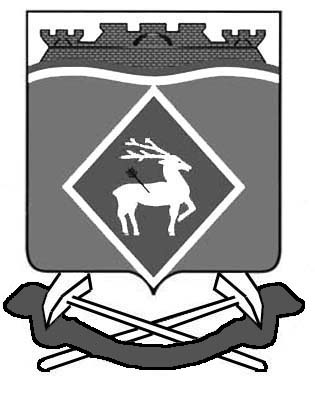 